Housekeeping AssistantTERM TIME PLUS 4 WEEKS  FULL TIME-37 Hours a week (Hours: Monday to Thursday 6am-1:30pm, Friday 6am-1pm)Kent Range 3-Salary £18,039 (pro-rata) Start: April 2022We are excited to announce we need additional excellent staff to join our friendly team. Do you want to make a difference? Are you looking for an exciting new job opportunity in a beautiful seaside school?We specialise in providing both day and residential education for students aged 4 to 19 years who have profound, severe and complex additional needs, most come with a diagnosed autistic spectrum disorder and all have a statement of special educational need or an Education Health & Care plan.Under direction and guidance the Housekeeping Assistant should be fit and able to carry out domestic duties under the guidance of the Site Manager.  This will include:  dusting, vacuum cleaning, washing paintwork and floors, cleaning windows, sinks, toilets, baths, showers, cleaning food preparation and dining areas and laundry areas. Previous cleaning experience within a school or care setting is desirable, although training will be provided.We have a great benefits package including: Generous CARE Pension SchemeAccess to Staff Care Services supportKCC rewards and discountsExcellent training programme A staff wellbeing team-organising activities/eventsStone Bay School is committed to safeguarding and promoting the welfare of children and young people. These posts are subject to an enhanced DBS disclosure, two satisfactory references, an adequate pre-employment health check and verification of the right to work in the UK.For an application form and job description please speak to the school office or e-mail: npoulter@stone-bay.kent.sch.uk   Applications to be received by Noon on Friday 28th January 2022. Interviews will be held w/c 7th February 2022.Kent County Council is an equal opportunities employer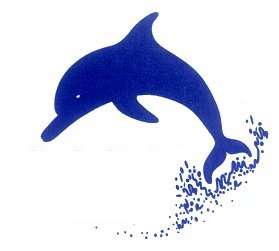 STONE BAY SCHOOL